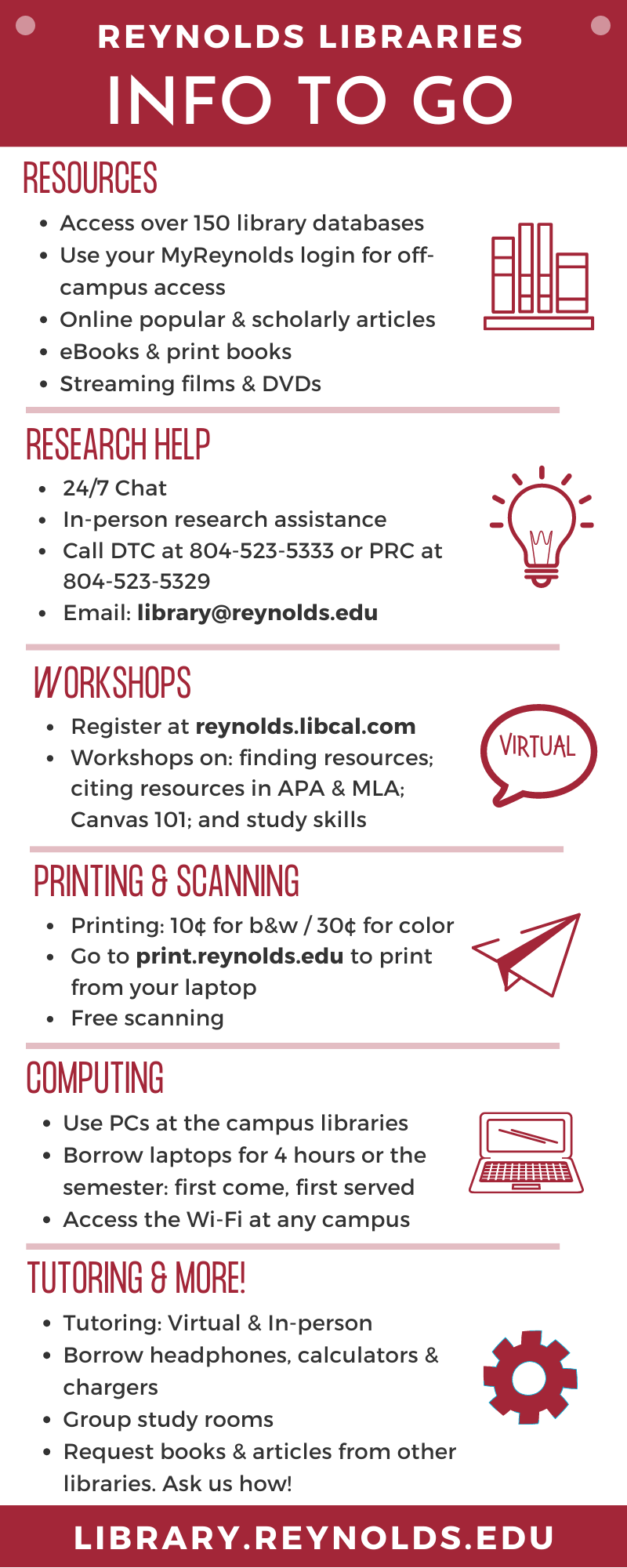 Last updated 7/26/2023